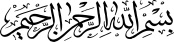 غیرحضوری - گرایشیغیرحضوری - گرایشیامتحانات پایانی -  نيمسال دوم  95 ـ  94امتحانات پایانی -  نيمسال دوم  95 ـ  94امتحانات پایانی -  نيمسال دوم  95 ـ  94امتحانات پایانی -  نيمسال دوم  95 ـ  94گرایش:گرایش:گرایش:تفسیر  تفسیر  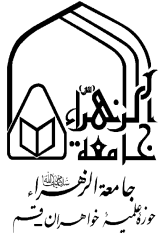 نام درس  :تفسیر موضوعی 1  (امامت در قرآن)تفسیر موضوعی 1  (امامت در قرآن)تفسیر موضوعی 1  (امامت در قرآن)تفسیر موضوعی 1  (امامت در قرآن)کد درس :کد درس :کد درس :901202790120279012027تاریخ امتحان  :29/4/9529/4/95ساعت برگزاری :141414مدت پاسخگویی :مدت پاسخگویی :مدت پاسخگویی :90 دقیقهنـام نـام نام خانوادگینام خانوادگینام پدرکد تحصیلیکد تحصیلیکد تحصیلینام استان محل آزمون نام استان محل آزمون نمره برگهنمره برگهتـوجه قبل از شروع به پاسخگویی سوالات حتما مشخصات فردی، کد تحصیلی و نام محل آزمون خود را به صورت دقیق بنویسید. فقط به 10 سؤال پاسخ دهيد، در صورت پاسخ به همه سؤالات، سؤال آخر حذف شده و نمره ای به آن تعلق نخواهد گرفت. برای پاسخگویی به سوالات ترتیب پاسخگویی رعایت شود تا اساتید محترم زمان تصحیح، دچار مشکل نگردند. قبل از شروع به پاسخگویی سوالات حتما مشخصات فردی، کد تحصیلی و نام محل آزمون خود را به صورت دقیق بنویسید. فقط به 10 سؤال پاسخ دهيد، در صورت پاسخ به همه سؤالات، سؤال آخر حذف شده و نمره ای به آن تعلق نخواهد گرفت. برای پاسخگویی به سوالات ترتیب پاسخگویی رعایت شود تا اساتید محترم زمان تصحیح، دچار مشکل نگردند. قبل از شروع به پاسخگویی سوالات حتما مشخصات فردی، کد تحصیلی و نام محل آزمون خود را به صورت دقیق بنویسید. فقط به 10 سؤال پاسخ دهيد، در صورت پاسخ به همه سؤالات، سؤال آخر حذف شده و نمره ای به آن تعلق نخواهد گرفت. برای پاسخگویی به سوالات ترتیب پاسخگویی رعایت شود تا اساتید محترم زمان تصحیح، دچار مشکل نگردند. قبل از شروع به پاسخگویی سوالات حتما مشخصات فردی، کد تحصیلی و نام محل آزمون خود را به صورت دقیق بنویسید. فقط به 10 سؤال پاسخ دهيد، در صورت پاسخ به همه سؤالات، سؤال آخر حذف شده و نمره ای به آن تعلق نخواهد گرفت. برای پاسخگویی به سوالات ترتیب پاسخگویی رعایت شود تا اساتید محترم زمان تصحیح، دچار مشکل نگردند. قبل از شروع به پاسخگویی سوالات حتما مشخصات فردی، کد تحصیلی و نام محل آزمون خود را به صورت دقیق بنویسید. فقط به 10 سؤال پاسخ دهيد، در صورت پاسخ به همه سؤالات، سؤال آخر حذف شده و نمره ای به آن تعلق نخواهد گرفت. برای پاسخگویی به سوالات ترتیب پاسخگویی رعایت شود تا اساتید محترم زمان تصحیح، دچار مشکل نگردند. قبل از شروع به پاسخگویی سوالات حتما مشخصات فردی، کد تحصیلی و نام محل آزمون خود را به صورت دقیق بنویسید. فقط به 10 سؤال پاسخ دهيد، در صورت پاسخ به همه سؤالات، سؤال آخر حذف شده و نمره ای به آن تعلق نخواهد گرفت. برای پاسخگویی به سوالات ترتیب پاسخگویی رعایت شود تا اساتید محترم زمان تصحیح، دچار مشکل نگردند. قبل از شروع به پاسخگویی سوالات حتما مشخصات فردی، کد تحصیلی و نام محل آزمون خود را به صورت دقیق بنویسید. فقط به 10 سؤال پاسخ دهيد، در صورت پاسخ به همه سؤالات، سؤال آخر حذف شده و نمره ای به آن تعلق نخواهد گرفت. برای پاسخگویی به سوالات ترتیب پاسخگویی رعایت شود تا اساتید محترم زمان تصحیح، دچار مشکل نگردند. قبل از شروع به پاسخگویی سوالات حتما مشخصات فردی، کد تحصیلی و نام محل آزمون خود را به صورت دقیق بنویسید. فقط به 10 سؤال پاسخ دهيد، در صورت پاسخ به همه سؤالات، سؤال آخر حذف شده و نمره ای به آن تعلق نخواهد گرفت. برای پاسخگویی به سوالات ترتیب پاسخگویی رعایت شود تا اساتید محترم زمان تصحیح، دچار مشکل نگردند. قبل از شروع به پاسخگویی سوالات حتما مشخصات فردی، کد تحصیلی و نام محل آزمون خود را به صورت دقیق بنویسید. فقط به 10 سؤال پاسخ دهيد، در صورت پاسخ به همه سؤالات، سؤال آخر حذف شده و نمره ای به آن تعلق نخواهد گرفت. برای پاسخگویی به سوالات ترتیب پاسخگویی رعایت شود تا اساتید محترم زمان تصحیح، دچار مشکل نگردند. قبل از شروع به پاسخگویی سوالات حتما مشخصات فردی، کد تحصیلی و نام محل آزمون خود را به صورت دقیق بنویسید. فقط به 10 سؤال پاسخ دهيد، در صورت پاسخ به همه سؤالات، سؤال آخر حذف شده و نمره ای به آن تعلق نخواهد گرفت. برای پاسخگویی به سوالات ترتیب پاسخگویی رعایت شود تا اساتید محترم زمان تصحیح، دچار مشکل نگردند.امامت از اصول دین است یا از فروع ؟ نظر شیعه و اهل سنت چیست؟                 نکات مهمی که از حدیث ثقلین استفاده می‌شود را بیان کنید. (چهار مورد)            قاعده لطف چگونه بر لزوم حجت الهی و خالی نبودن زمین از حجة الله دلالت دارد؟                دلالت آیه «فاسئلوا اهل الذکر إن کنتم لا تعلمون» بر علم امام را بنویسید.          چرا تعیین امام تنها از سوی خداست ؟                             ولایت تکوینی و تشریعی را به اختصار تعریف کنید.        «إِنَّما وَلِيُّكُمُ اللَّهُ وَ رَسُولُهُ وَ الَّذينَ آمَنُوا الَّذينَ يُقيمُونَ الصَّلاةَ وَ يُؤْتُونَ الزَّكاةَ وَ هُمْ راكِعُونَ»    الف) شأن نزول آیه را بنویسید.ب) معنای «ولی» در آیه شریفه چیست؟ چرا؟     چگونگی دلالت آیه مباهله «تعالوا ندع ابنائنا و ابنائکم ...» بر فضیلت و جانشینی حضرت علی را  بنویسید.  جریان ابلاغ آیات آغازین سوره توبه به مشرکان مکه چه بود و چگونه می‌تواند دلیل افضلیت آن حضرت برای جانشینی پیامبر باشد؟    «إِنَّ الَّذينَ يُؤْذُونَ اللَّهَ وَ رَسُولَهُ لَعَنَهُمُ اللَّهُ فِي الدُّنْيا وَ الْآخِرَةِ وَ أَعَدَّ لَهُمْ عَذاباً مُهيناً»        ضمن بیان مقصود از ایذاء خداوند، توضیح دهید چگونه می‌توان گفت طبق این آیه و روایات مرتبط با آن، حضرت علی شایسته‌ترین فرد امّت برای خلافت رسول خدا بوده است؟ الف) دو عنصر در مفهوم انتظار را بیان کنید.   ب) یکی از فلسفه‌های انتظار قیام حضرت مهدی را تبیین نمایید.هر سؤال    2    نمره دارد  				       	                                     		                                                                                                                                                                                                                                                           موفق باشيد    